НАКАЗ              14.112017			     м. Харків					№ 273Про внесення змін до наказу від 05.04.2016 №150У зв’язку з кадровими змінамиНАКАЗУЮ:Внести наступні зміни до наказу від 05.04.2016 №150 «Про призначення посадових осіб, відповідальних за підготовку, розміщення, актуальність, достовірність та оновлення інформації, що підлягає оприлюдненню у формі відкритих даних на сайті Харківської міської ради, міського голови та виконавчого комітету та на Єдиному державному веб-порталі відкритих даних»: Вилучити зі складу відповідальних осіб Дегтярьову Оксану Анатоліївну. Призначити відповідальною особою Рубаненко-Крюкову Марину Юріївну, головного спеціаліста загального відділу Департаменту освіти.Рубаненко-Крюковій М.Ю., головному спеціалісту загального відділу Департаменту освіти, Войтенку Є.О., методисту Науково-методичного педагогічного центру Департаменту освіти, забезпечити своєчасність розміщення інформації, що підлягає оприлюдненню у формі відкритих даних на сайті Харківської міської ради, міського голови та виконавчого комітету та на Єдиному державному веб-порталі відкритих даних, відповідно до норм, встановлених Положенням.ПостійноМетодисту Науково-методичного педагогічного центру Войтенку Є.О. розмістити цей наказ на офіційному сайті Департаменту освіти.До 11.12.2017Контроль за виконанням цього наказу покласти на Віцько О.В., заступника директора Департаменту освіти.Директор Департаменту освіти	О. І. ДеменкоЗ наказом ознайомлені:Віцько О.В.Рубаненко-Крюкова М.Ю.Войтенко Є.О.Рубаненко-Крюкова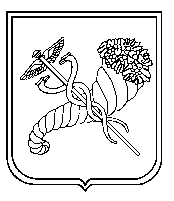 